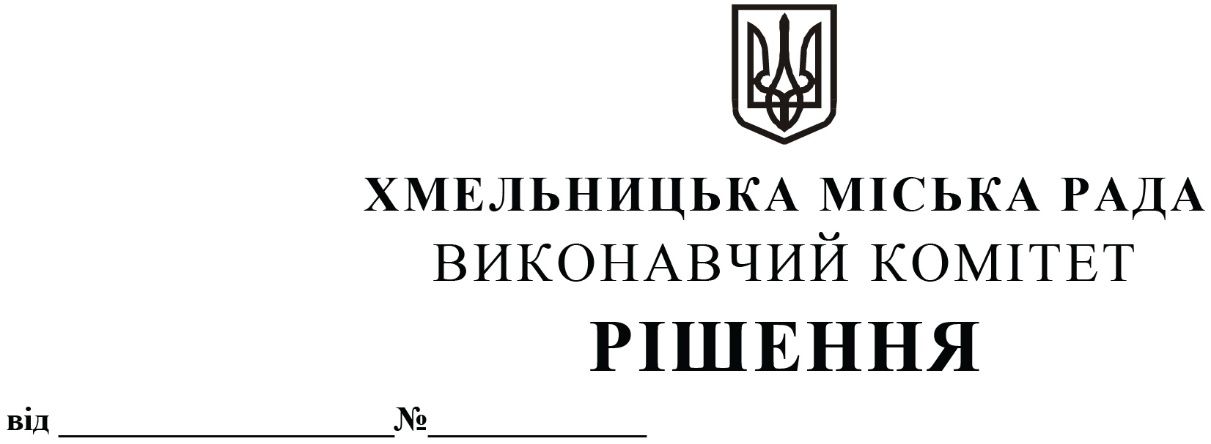 Про затвердження кошторису витрат, пов’язаних з підготовкою та проведенням конкурсу з перевезення пасажирів на автобусних маршрутах загального користування на території Хмельницької міської територіальної громади та встановлення розміру плати за участь у конкурсіРозглянувши клопотання управління транспорту та зв’язку, керуючись Законами України «Про автомобільний транспорт», «Про місцеве самоврядування в Україні», постановою Кабінету Міністрів України «Про затвердження Порядку проведення конкурсу з перевезення пасажирів на автобусному маршруті загального користування» від 03.12.2008    № 1081, виконавчий комітет міської радиВИРІШИВ:1. Затвердити кошторис витрат, пов`язаних з підготовкою та проведенням конкурсу з перевезення пасажирів на автобусних маршрутах загального користування на території Хмельницької міської територіальної громади згідно з додатком 1.2.  Встановити розмір плати за учать у конкурсі з перевезення пасажирів на автобусних маршрутах загального користування на території Хмельницької міської територіальної громади згідно з додатком 2.3. Контроль за виконанням рішення покласти на управління транспорту та зв’язку та заступника міського голови М. Ваврищука.Міський голова							            О. СИМЧИШИНДодаток 1до рішення виконавчого комітету від 10.06.2021 р. № 545Кошторис витрат, пов’язаних з підготовкою та проведеннямконкурсу з перевезення пасажирів на автобусних маршрутах загального користування на території Хмельницької міської територіальної громадиКеруючий справами виконавчого комітету					Ю. CАБІЙЗаступник начальника управліннятранспорту та зв’язку 								С. ШЕПУРЕВДодаток 2до рішення виконавчого комітету від 10.06.2021 р. № 545Розмір плати за участь у конкурсі з перевезення пасажирів на автобусних маршрутах загального користування на території Хмельницької міської територіальної громадиОб’єктом конкурсу являється маршрут або кілька маршрутів загального користування.Оплата за участь у конкурсі становить: 2730 грн. 00 коп. за один об’єкт конкурсу.Плата за участь у конкурсі вноситься перевізником-претендентом на рахунок організатора у розмірі, встановленому організатором для відповідного об’єкта конкурсу і використовується на покриття витрат на підготовку та проведення конкурсу.Юридична адреса організатора перевезень:29000, м. Хмельницький, вул. Сковороди, 12Управління транспорту та зв’язку.р/р UA 548201720314281010301053273ГУДКСУ у Хмельницькій області МФО 815013 Код 26572159Керуючий справами виконавчого комітету					Ю. CАБІЙЗаступник начальника управліннятранспорту та зв’язку 								С. ШЕПУРЕВ№ з/пНайменування робіт та витрати матеріалівВартість витрат,грн.1Підготовка пропозицій щодо об'єктів та умов конкурсу (витрати на придбання канцтоварів, запис на магнітні носії, використання комп'ютерної та ксероксної техніки, забезпечення членів конкурсного комітету матеріалами про конкурс1172Розміщення інформації про об'єкти та умови конкурсу в засобах масової інформації (розробка на комп'ютерній техніці тексту оголошення, опрацювання, ксерокопіювання, запис на магнітні носії)17153Організація приймання документів (витрати на придбання канцтоварів)		134Перевірка достовірності одержаної від перевізника-претендента інформації (перевірка стану матеріально-технічної бази, наданих документів)6295Аналіз та оцінка відповідності пропозицій перевізника-претендента умовам конкурсу (витрати на придбання канцтоварів, підготовка характеристики на кожного претендента)396Підготовка інформаційних матеріалів для членів конкурсного комітету (витрати на канцтовари, фотографування салонів автомобілів та самих автомобілів, підготовка відео- матеріалів, формування слайдів для демонстрації членам конкурсного комітету)1327	Подання перевізникам-претендентам інформації про участь у конкурсі та доведення результатів конкурсу(витрати на придбання канцтоварів, підготовка, опрацювання та ксерокопіювання законодавчої бази, яка розміщується в салонах автомобілів)418Виготовлення паспортів маршрутів44Всього:2730